 Maggie’s Poster! 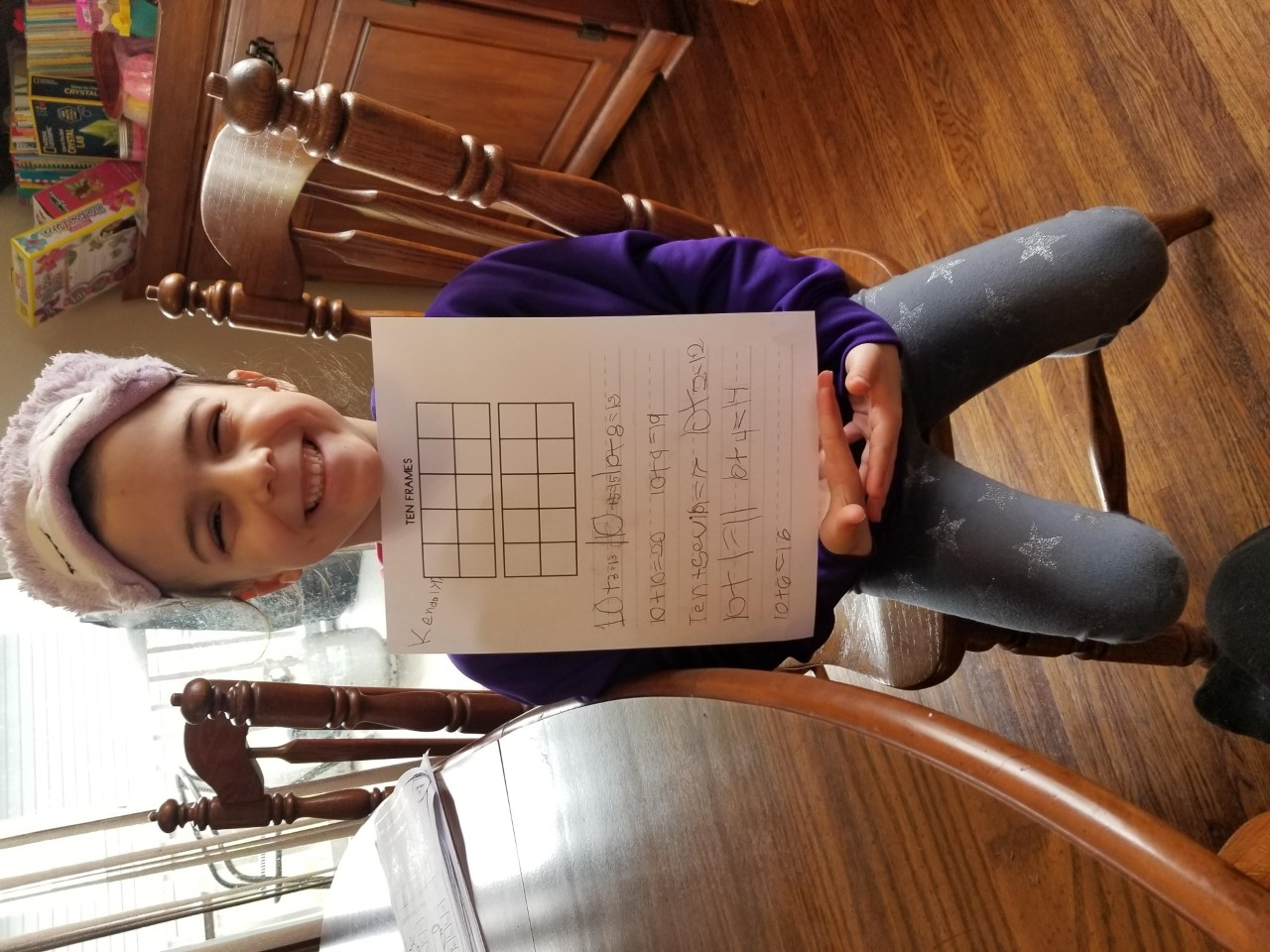 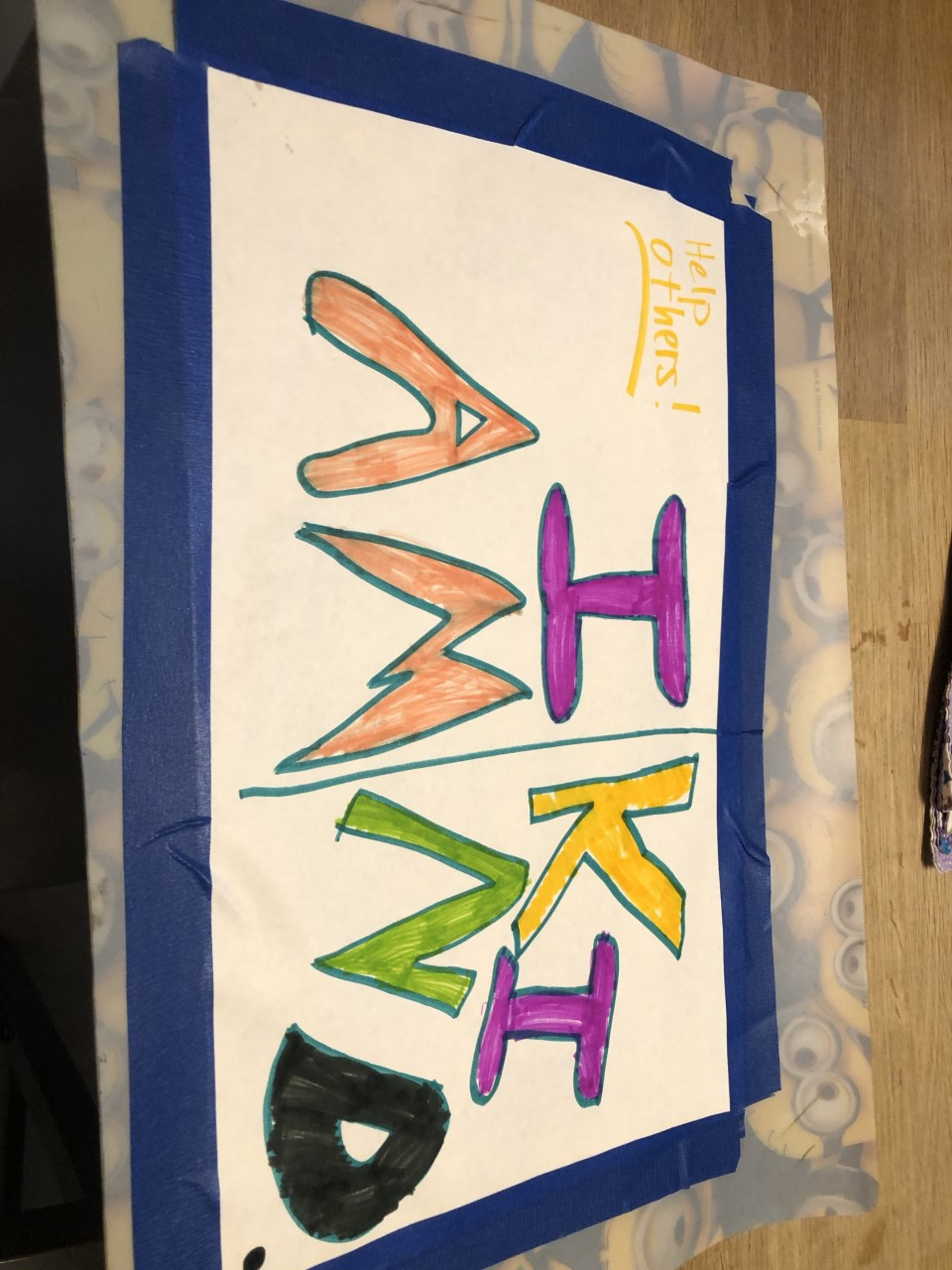 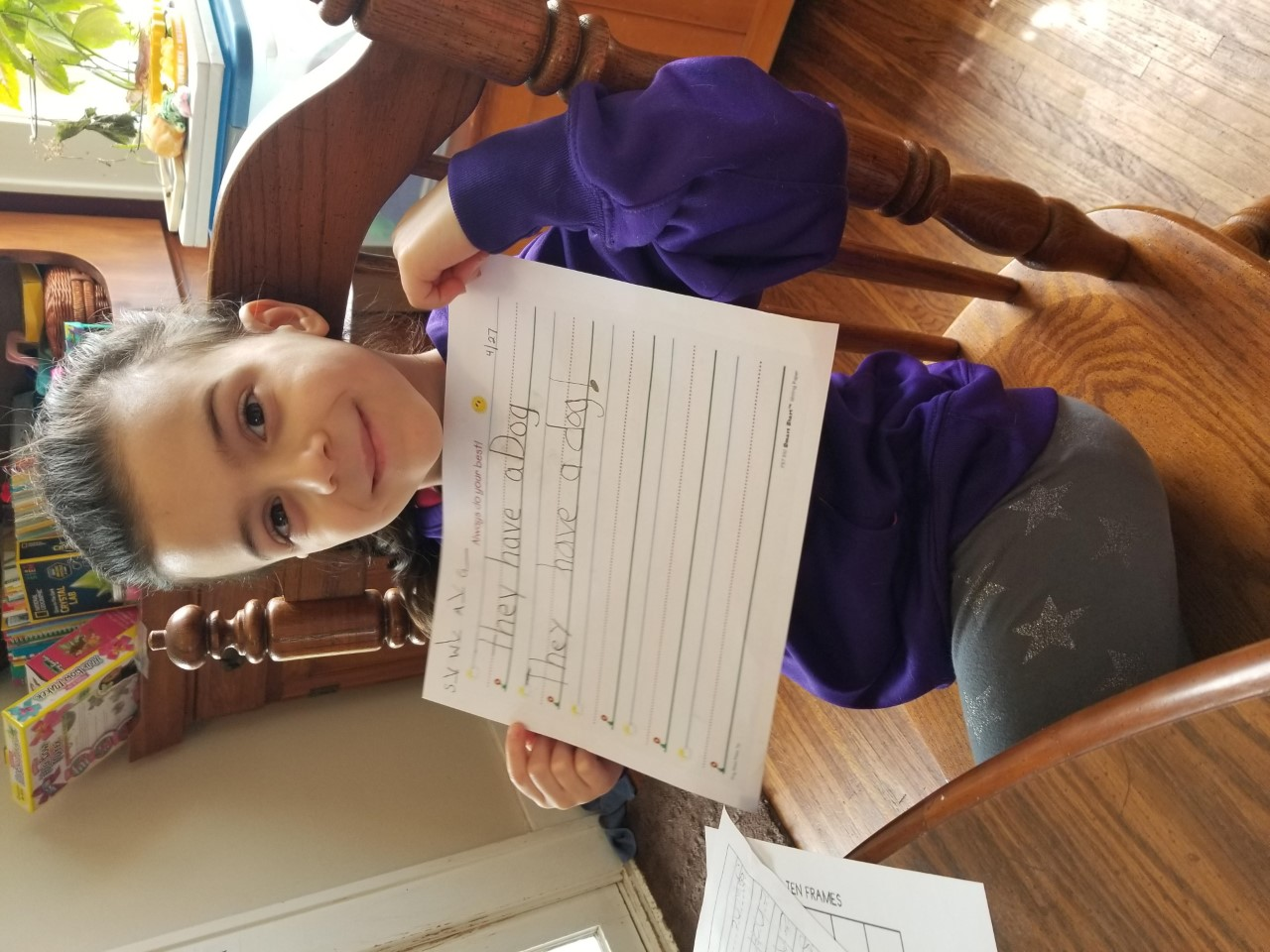 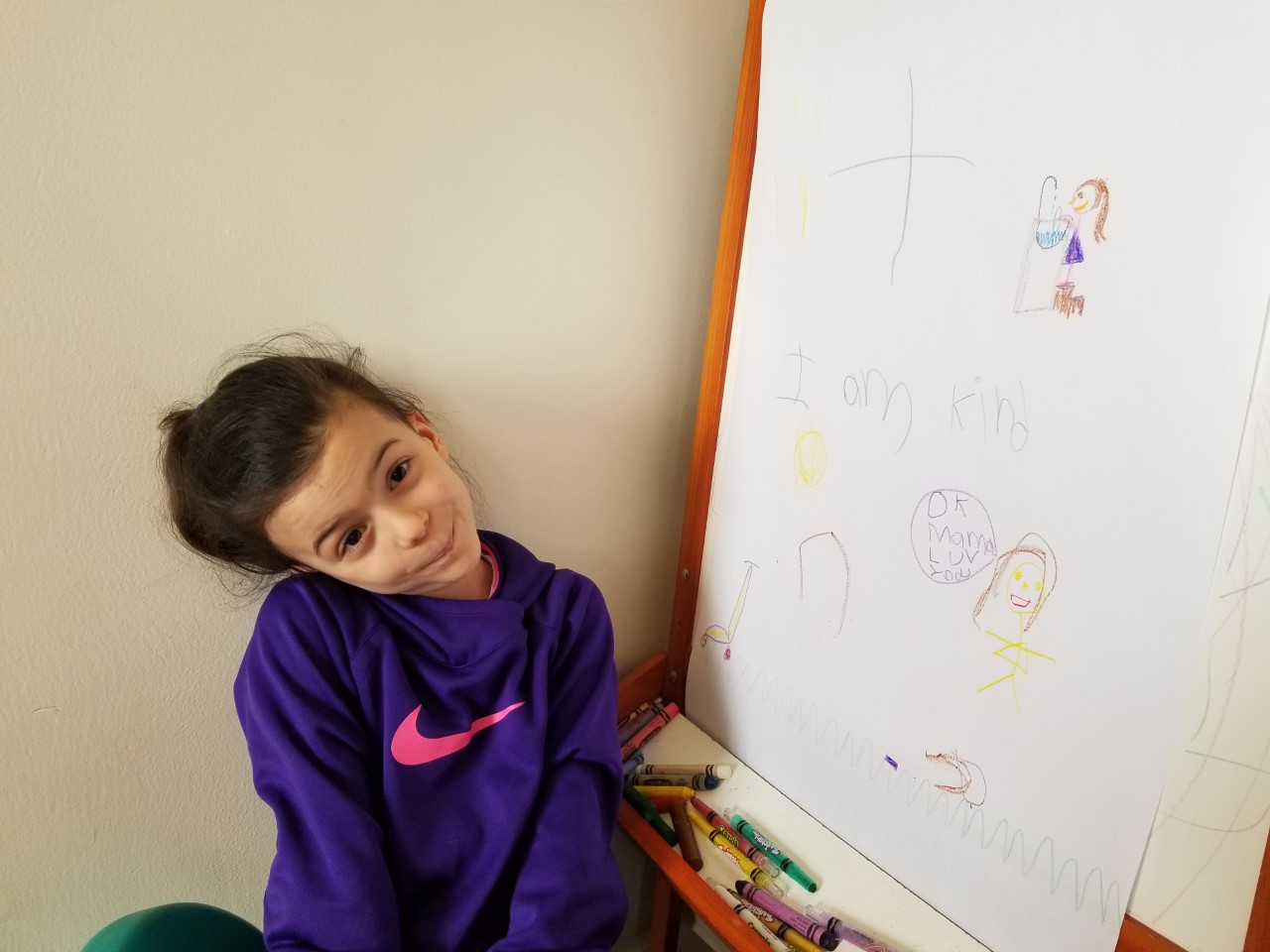 